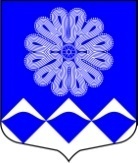 МУНИЦИПАЛЬНОЕ УЧРЕЖДЕНИЕ«СОВЕТ ДЕПУТАТОВ
МУНИЦИПАЛЬНОГО ОБРАЗОВАНИЯПЧЕВСКОЕ СЕЛЬСКОЕ ПОСЕЛЕНИЕ»КИРИШСКОГО МУНИЦИПАЛЬНОГО РАЙОНАЛЕНИНГРАДСКОЙ ОБЛАСТИРЕШЕНИЕот   14 декабря  2018 года                                                                                             №  48/252В соответствии Федеральным законом Российской Федерации от 06 октября 2003 года № 131-ФЗ «Об общих принципах организации местного самоуправления в Российской Федерации», совет депутатов  муниципального образования Пчевское  сельское поселение  Киришского муниципального района Ленинградской области РЕШИЛ:1. Внести следующие изменения в Порядок организации и проведения публичных слушаний в муниципальном образовании  Пчевское сельское поселение Киришского  муниципального района Ленинградской области, утвержденное решением совета депутатов от 31.07.2018 года № 44/231 (далее – Порядок) следующие изменения и дополнения: Пункт 2.1. раздела 2  Порядка изложить в следующей редакции:« 2.1. Публичные слушания проводятся по инициативе населения, совета депутатов или Главы муниципального образования Пчевского сельского поселения или главы администрации Пчевского сельского поселения, осуществляющего свои полномочия на основе контракта.».2. Опубликовать настоящее решение в газете «Пчевский вестник»   и разместить на официальном сайте муниципального образования Пчевское сельское  поселение в сети «Интернет».3. Решение вступает в силу после официального опубликования.Глава муниципального образования                                                                    Е.М. ПлатоновО внесении изменений в Порядок организации и проведения публичных слушаний в муниципальном образовании  Пчевское сельское поселение Киришского  муниципального района Ленинградской области, утвержденного решением совета депутатов от    31.07.2018      года № 44/231